Уважаемые мамы, папы, бабушки и дедушки!     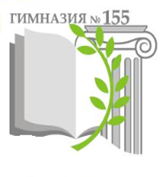 Первого сентября ваш ребенок станет первоклассником. Первый год учебы будет для него годом новых знакомств, привыкания к одноклассникам и учителям, годом творческих успехов и познания неизвестного. Мы, учителя и родители, хотим, чтобы школьная жизнь детей была наполнена положительными эмоциями. Для этого мы должны создавать комфортные условия и поддерживать у ребенка желание учиться, ходить в школу, общаться с учителями и одноклассниками. Педагоги будут стараться работать так, чтобы каждая минута урока была наполнена для первоклашки смыслом.Вы, родители, можете немало сделать для того, чтобы ребенок любил школу и учился с радостью. Прежде всего, вы будете каждый день интересоваться школьными событиями. Знания детей первых классов в течение учебного года не оцениваются в баллах. Поэтому вместо вопроса «Какую отметку ты получил?» спросите: «Что сегодня было самое интересное?», «Что нового ты узнал?».Если дети не могут толково ответить на, казалось бы, простые вопросы, не волнуйтесь, не огорчайтесь, а главное — не раздражайтесь. То, что приветствовалось в семье или детском саду, в школе может оказаться нежелательным. Такая смена требований психологически очень трудна.
           Имея дело с первоклассником, учитывайте тот факт, что воспитатель детского сада и школьный учитель могут видеть одного и того же ребенка совершенно по-разному. Для ребенка эта смена отношений к себе может быть очень болезненной: он дезориентирован, он не понимает, что же теперь «хорошо», а что — «плохо». Поддержите его в этой трудной ситуации.Ребенок не должен панически бояться ошибиться. Невозможно научиться  чему-то, не ошибаясь. Старайтесь не выработать у ребенка страх перед ошибкой.Помните: для ребенка что-то не уметь и что-то не знать — это нормальное положение вещей. На то он и ребенок. Этим нельзя попрекать.
           Не сравнивайте ребенка с другими, хвалите его за успехи и достижения. Признайте за своим первоклассником право на индивидуальность, право быть другим. Никогда не сравнивайте мальчиков и девочек, не ставьте одних в пример другим: они разные даже по биологическому возрасту — девочки обычно старше ровесников-мальчиков.Помните: ваш ребенок будет учиться в школе не так, как когда-то учились вы. Никогда не ругайте ребенка обидными словами за неспособность что-то понять или сделать. Мы очень просим вас только положительно оценивать учебу вашего малыша, даже если вам кажется, что его успехи явно недостаточны.Живите во имя своего ребенка, проявляйте к нему максимум внимания, переживайте за каждую неудачу малыша и радуйтесь даже самым маленьким его успехам. Будьте ему другом, тогда малыш доверит вам самое сокровенное. Учитесь вместе с ребенком, объединяйтесь с ним против трудностей, станьте союзником, а не противником или сторонним наблюдателем школьной жизни первоклассника. Верьте в ребенка, будьте учителю союзником. Помните, Вы самые богатые люди на земле, у вас есть самое бесценное сокровище-это Ваш РЕБЁНОК!Вопросы, которые волнуют всех родителей будущих первоклассников, - школьная форма, учебники, количество уроков и т.д.Предлагаем Вашему вниманию памятку, составленную учителями начальной школы, которая поможет собрать ребёнка в школу.К ШКОЛЕ ПЕРВОКЛАССНИКАМНачальная школа обучается по программе «Школа России» https://schoolguide.ru/index.php/progs/shkola-rossii.html . Сентябрь: две недели по три урока до 11.10, потом ещё две недели добавляются изобразительное искусство (ИЗО), технология, физическая культура, музыка (прогулки). В течение года 4 урока ежедневно (один раз в неделю – пять) + занятие внеурочной деятельностью (возможно). Форма (коллекции Ломоносов):девочкам – сарафан, жилет, брюки  темно-синего цвета, юбка в клетку, элемент в клетку (галстук, бант, ободок), отмечено на фото                мальчикам – жилет, брюки темно-синего цвета, галстук в клетку: 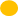 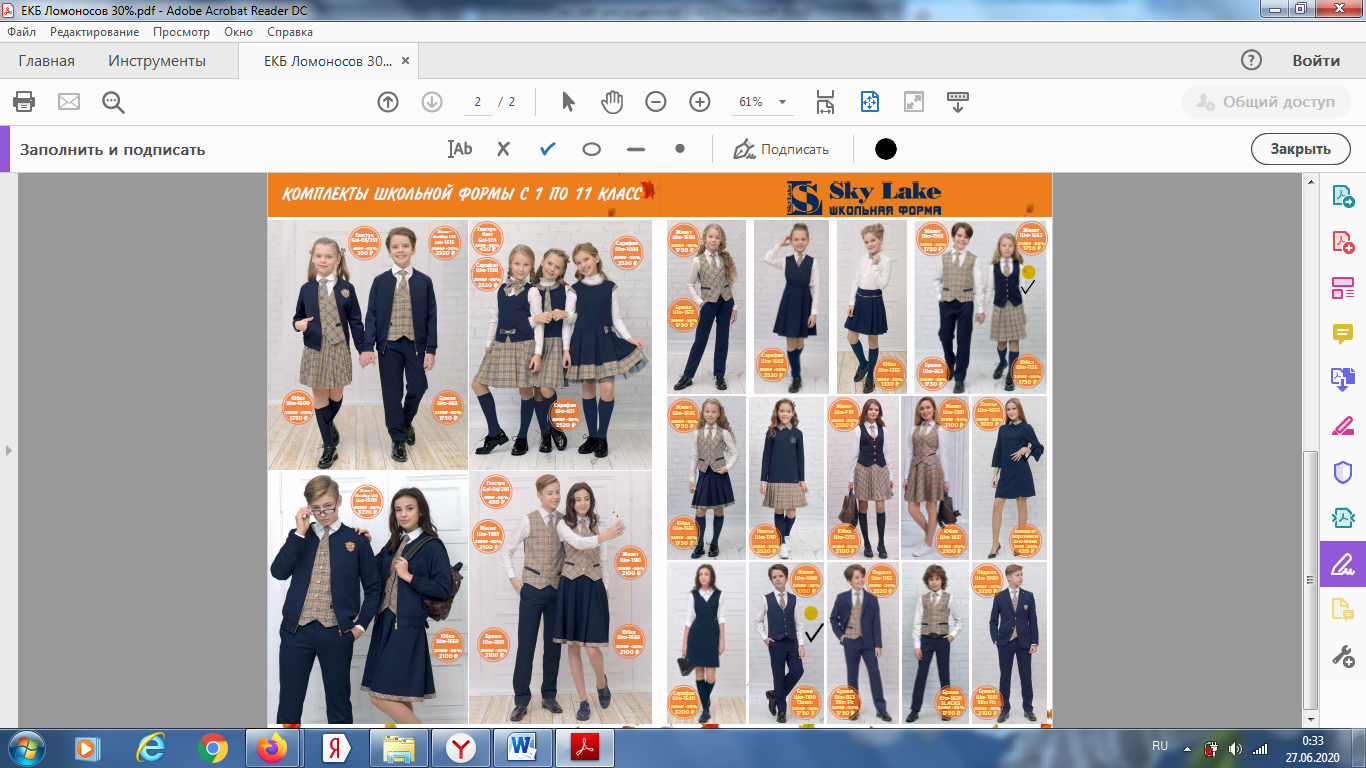 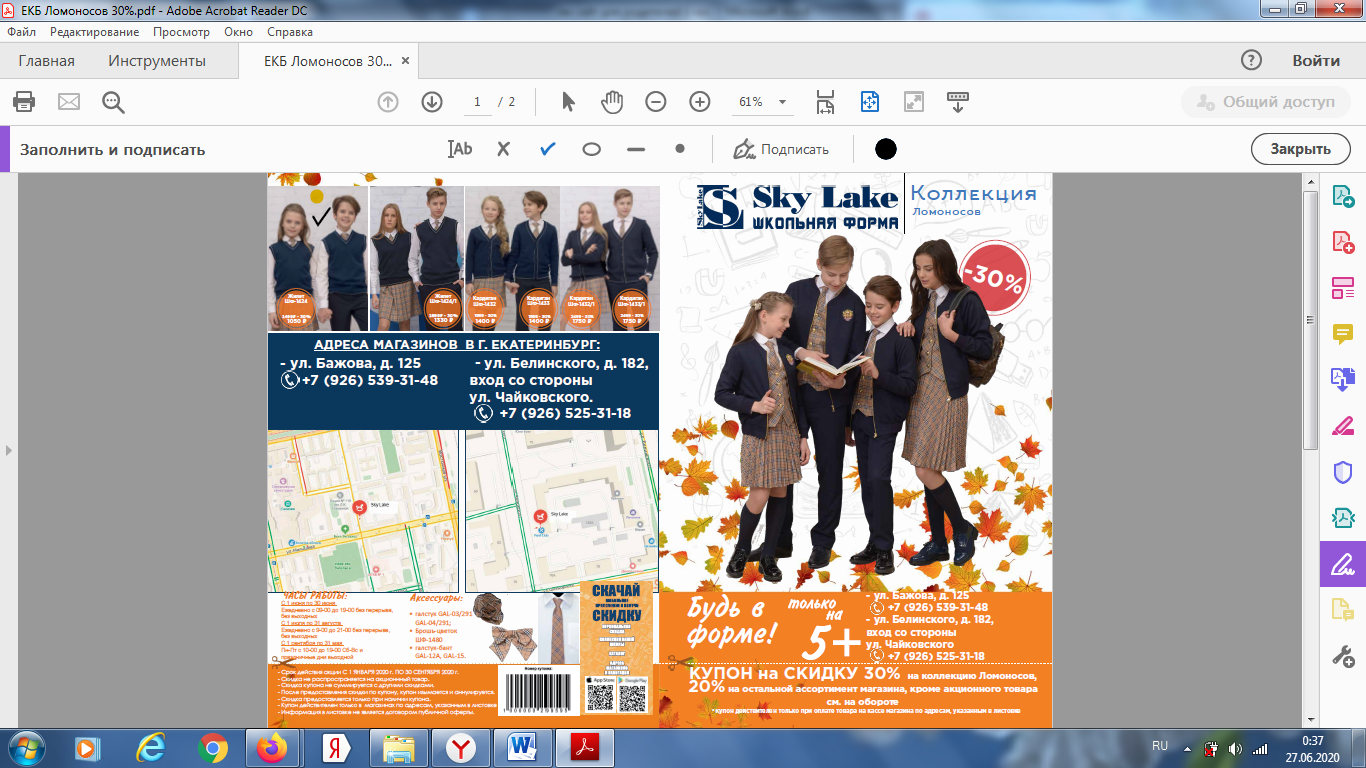 Дополнительно: девочкам белая блузка, мальчикам белая и (или) светлая рубашка, тёмные брюки. Сменная обувь (удобная).На стенде «Sky Lake» на первом этаже в  гимназии для вас приготовлены листовки      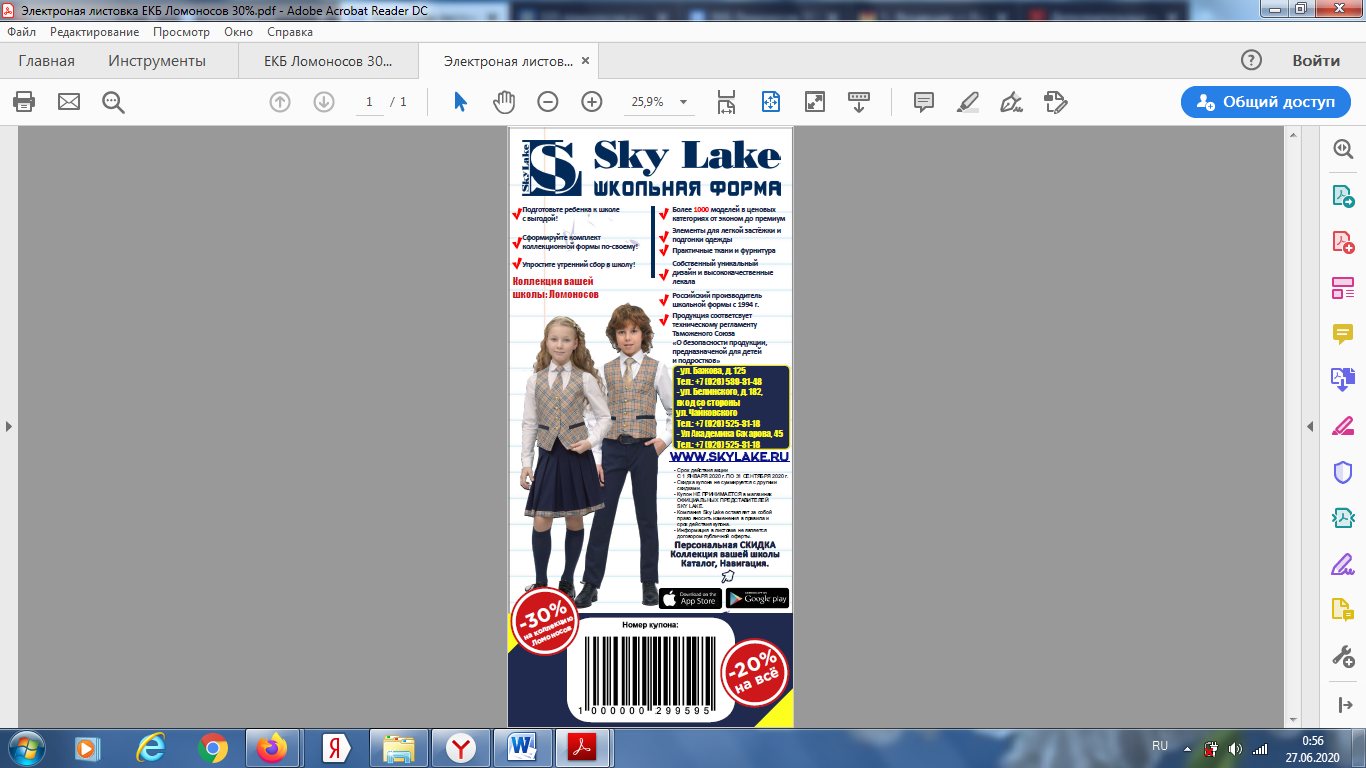 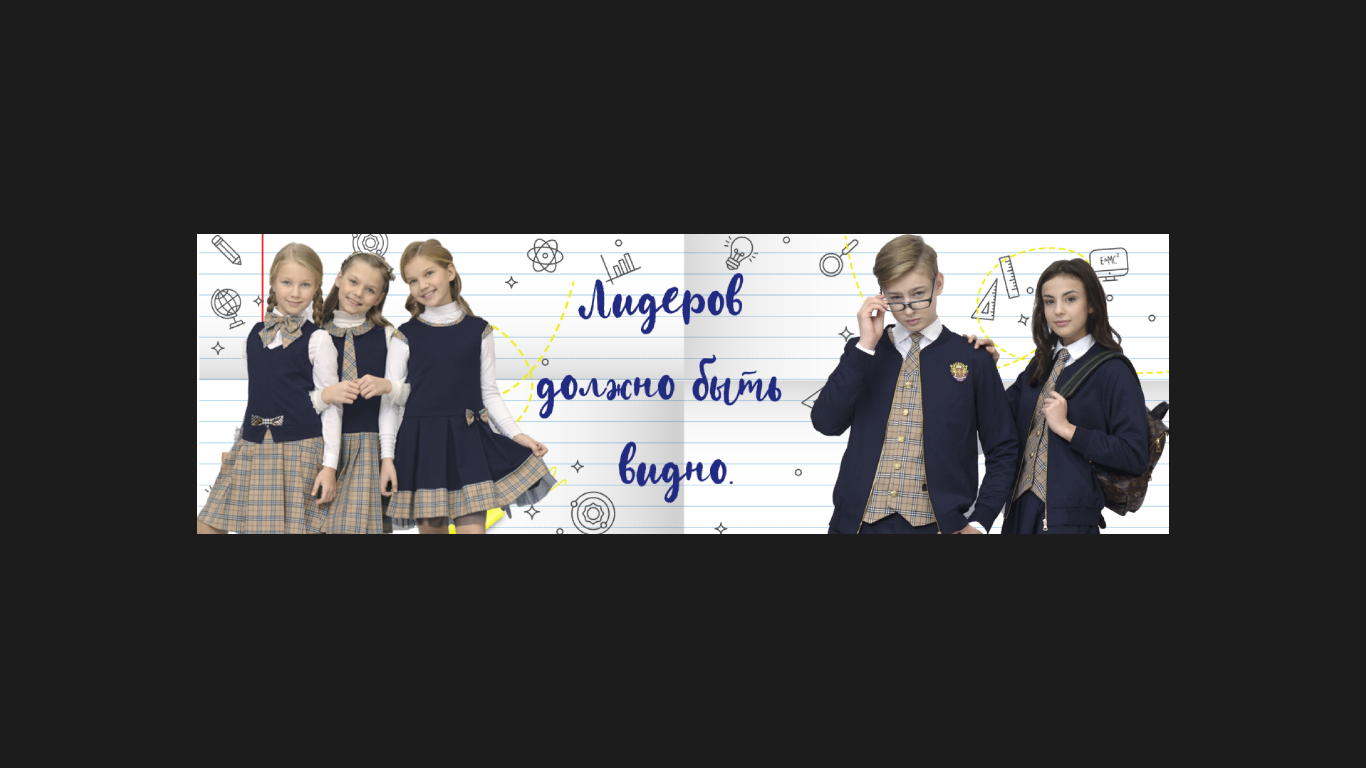 Учебники и прописи обеспечивает гимназия.Портфель легкий, удобный.Специальный мешок (подписанный) для сменной обуви. Сумка  (подписанная) для спортивной формы. Спортивные штаны, шорты, футболка, спортивная обувь (всё подписать).Тетради школьные 12 листов (в узкую линейку – 2 штуки, в обычную клетку – 4 штуки)Мягкий пенал: 2 простых карандаша, две синие ручки, пять цветных карандашей, точилка, линейка (), ластик.Тесьма на закладки для учебников.Обложки для тетрадей и учебников. Счетные палочки пока 20 штук, потом 100. Веера (буквы, цифры). Бейджик с крупной надписью: фамилия, имя ребенка, гимназия 155, 1- (буква) класс, кабинет ___. ИЗО: клеёнка 50 см*70 см, альбом 24 листа с пронумерованными страницами, простой карандаш ТМ, ластик, краски акварельные, гуашь, непроливашка, кисти пони № 2, № 4, № 8, тряпочка для кисти, цветные карандаши, восковые мелки.  Технология: клеёнка 50 см*70 см, цветная бумага, цветной и белый картон А4, ножницы, клеящий карандаш, тряпочка, шишки, веточки, сухие листья, сухие цветочки (по чуть-чуть), пластилин (много в небольших упаковках), доска для лепки маленькая, стека, проволока для резки пластилина. Научить ребенка пользоваться общественным туалетом (не садиться на унитаз, смывать за собой, мыть руки). Научить ребенка завязывать шнурки, быстро надевать и снимать уличную одежду и обувь, быстро переодеваться из школьной формы в спортивную и обратно. Понаблюдать, как ребенок общается со сверстниками и взрослыми, употребляет ли вежливые слова, реагирует ли на взгляд. При необходимости попытаться откорректировать. Оборудовать домашнее рабочее место ребенка. Взять на работе отпуск на первые две учебные недели (минимум). Попытаться наладить режим дня с отходом ко сну в 21-22 часа. Летом читать стихи А.Л. Барто, С.Я.Маршака, С.В.Михалкова, произведения К.И. Чуковского и русские народные сказки («Колобок», «Гуси-лебеди», «Теремок», «Заюшкина избушка» и др.) Встреча с учителем в конце августа. Информация будет размещена на сайте гимназии.Будьте здоровы, берегите себя!С уважением, коллектив гимназии №155.       